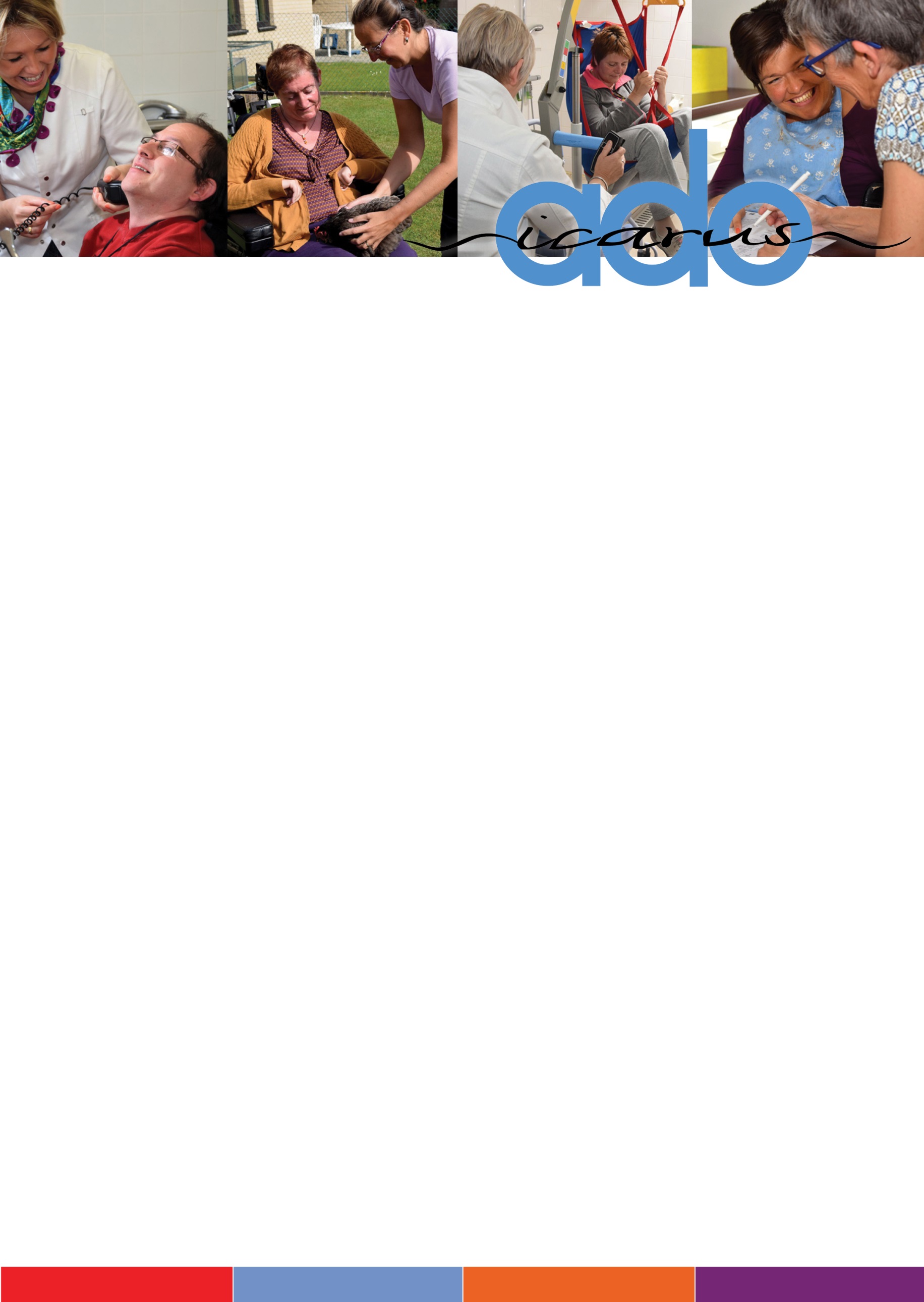 ADO Icarus vzw werft aan:RTH-begeleider (50%)Voorstelling:Personen met een (vermoeden van) beperking die niet beschikken over een persoonsvolgend budget maar toch een ondersteuningsnood hebben, kunnen beroep doen op Rechtstreeks Toegankelijke Hulpverlening (RTH). 
Momenteel hebben we een vacature voor een begeleider die instaat voor de regio rondom Kortrijk-Menen-Izegem. Je begeleidt mensen in hun zoektocht naar ondersteuning op maat door het voeren van individuele gesprekken over allerhande thema’s (huishouden, mobiliteit, opvoeding kinderen, administratie, relaties, zelfredzaamheid, werksituatie,… ).Wie zoeken we?Bij voorkeur beschikken over minimaal een diploma A1 of bachelor in een sociaal- agogische richting, of een gelijkwaardige werkervaringIn het bezit zijn van een eigen wagenBeschikken over sterke sociale vaardigheden en goed kunnen luisterenContactvaardig zijn: communicatiestijl kunnen aanpassen aan doelgroep (cliënt, collega of externe dienst)Leergierig zijnBeschikken over relativeringsvermogen en zin voor verantwoordelijkheid Affiniteit hebben voor de doelgroep Wat verwachten we van jou als RTH-begeleider?Volwassenen met ondersteuningsnoden mobiel en/of ambulant begeleidenCliënt- en vraaggericht werkenKennis van de sociale kaart of gemotiveerd om deze op korte tijd eigen te makenBereid zijn om samen met personen met een (vermoeden van) beperking op weg te gaanFlexibel kunnen plannen en organiserenZelfstandig kunnen werkenObjectief kunnen rapporteren en administratie kunnen bijhouden Wat biedt ADO Icarus jou?Een variërende, leerrijke en uitdagende jobWerking binnen een team van RTH-collega’s over geheel Vlaanderen met maandelijkse intervisies en overlegmoment Een bediendencontract van onbepaalde duur voor 19u (0,5vte tewerkstelling)Een verloning volgens PC 319.01 barema MV1 met in achtneming van relevante anciënniteitZelfstandig beheer en planning van eigen agendaMogelijkheid tot volgen van vorming, training en opleidingAantrekkelijk verlofstelselAantrekkelijke verplaatsingsvergoedingWil je solliciteren voor deze functie? Verstuur dan een gemotiveerde brief + CV tegen uiterlijk 30/04 t.a.v. Anne Klingeleers (anne.klingeleers@ado-icarus.be)